Tabelle einfügenAufgabe kopenhagenBaue mit dem Objekt „Tabelle einfügen“ und den geeigneten Formatierungshilfen folgende unten dargestellte Tabelle nach.Generelles Schriftstyling:- Schriftart: Calibri- Schriftgröße: 12ptText 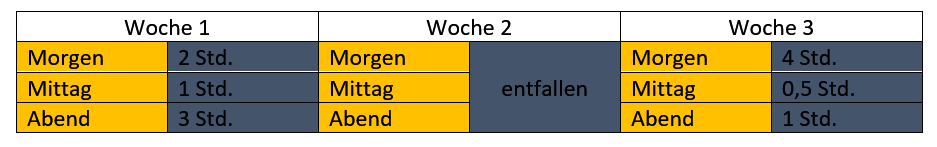 